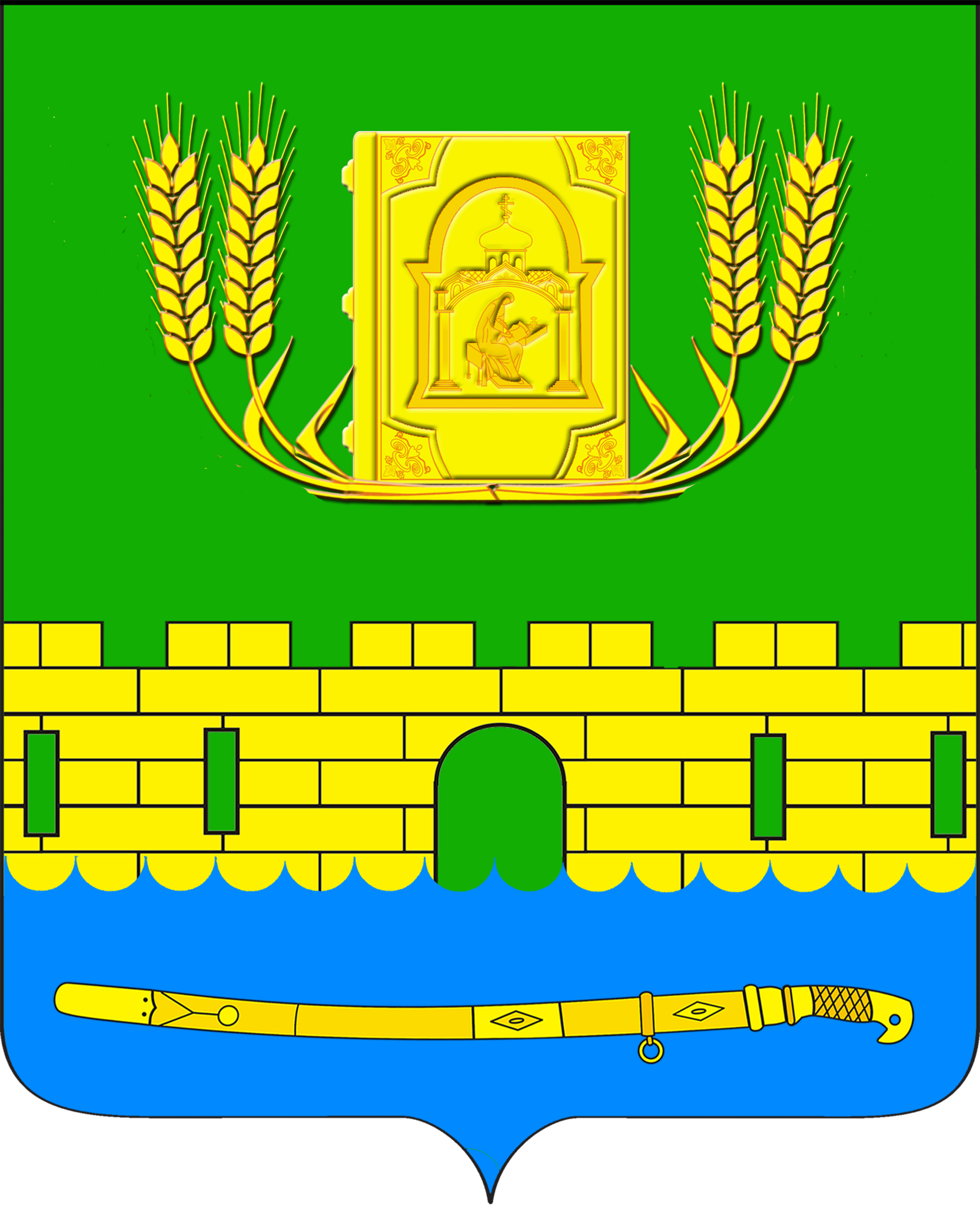 АДМИНИСТРАЦИЯ  ПЕТРОПАВЛОВСКОГО  СЕЛЬСКОГО  ПОСЕЛЕНИЯКУРГАНИНСКОГО  РАЙОНАПОСТАНОВЛЕНИЕот 30.01.2017 									           № 18станица Петропавловская Об отмене постановлений администрации Петропавловского сельского поселения от 1 июня 2016 года № 157 «Об утверждении Положения «О муниципальным земельном контроле в Петропавловском сельском поселении Курганинского района», от 8 августа 2016 года № 223 «Об утверждении административного регламента исполнения муниципальной функции «Осуществление муниципального земельного контроля на территории Петропавловского сельского поселения Курганинского района»В соответствии с Федеральным законом от 3 июля 2016 года № 335-ФЗ «О внесении изменений в Земельный Кодекс Российской Федерации», Уставом Петропавловского сельского поселения, зарегистрированным управлением Министерства  юстиции  Российской  Федерации  по  Краснодарскому краю от 1 июля 2016 года № Ru 235173082016001   п о с т а н о в л я ю:1. Отменить постановление администрации Петропавловского сельского поселения   от   1 июня   2016 года   № 157   «Об   утверждении  Положения    «О муниципальным земельном контроле в Петропавловском сельском поселении Курганинского района».2. Отменить постановление администрации Петропавловского сельского поселения от 8 августа 2016 № 223 «Об утверждении административного регламента исполнения муниципальной функции «Осуществление муниципального земельного контроля на территории Петропавловского сельского поселения Курганинского района».3. Разместить настоящее постановление на официальном сайте администрации Петропавловского сельского поселения в информационно-телекоммуникационной сети «Интернет».4. Контроль  за  выполнением настоящего постановления возложить на заместителя главы Петропавловского сельского поселения С.В. Ковалевскую.5. Решение  вступает  в  силу  со  дня  его  официального опубликования.Глава Петропавловского сельского поселения                                    С.М. Аникин